О проведении публичных слушаний по бюджету03.11.2023Администрация Котельничского района сообщает о проведении в актовом зале администрации района (г. Котельнич, ул. Карла Маркса, д. 16) 05.12.2023 в 9.00 публичных слушаний по теме «О бюджете муниципального образования Котельничский муниципальный район Кировской области на 2024 год и на плановый период 2025 и 2026 годов».С информационными материалами можно ознакомиться на официальном Интернет – сайте муниципального района www.kotelnich-msu.ru в разделе Финансы.Предложения по бюджету муниципального образования Котельничский муниципальный район Кировской области на 2024 год и на плановый период 2025 и 2026 годов направлять на электронный адрес: fo13.depfin@mail.ru.Скачать:Скачать:Постановление от 03.11.23 № 2.pdf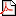 1027 Kb